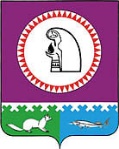 О внесении изменений и дополнений в устав Октябрьского районаРассмотрев проект решения Думы Октябрьского района «О внесении изменений и дополнений в устав Октябрьского района», в соответствии с Федеральным законом                        от 06.10.2003 № 131-ФЗ «Об общих принципах организации местного самоуправления в Российской Федерации», учитывая результаты публичных слушаний, руководствуясь уставом Октябрьского района, Дума Октябрьского района РЕШИЛА:1. Внести в устав Октябрьского района, принятый решением Думы Октябрьского района от 02.12.2011 № 207, изменения и дополнений согласно приложению.2. Направить настоящее решение в соответствующий территориальный орган уполномоченного федерального органа исполнительной власти в сфере регистрации уставов муниципальных образований для государственной регистрации.3. Главе Октябрьского района опубликовать настоящее решение в «Приложение к газете «Новости Югры» Вести Октябрьского района» после государственной регистрации. 4. Настоящее решение вступает в силу после его официального опубликования.5. Контроль за исполнением решения возложить на постоянную комиссию Думы Октябрьского района по вопросам местного самоуправления.Председатель Думы Октябрьского района                                                          Е.И. СоломахаГлава Октябрьского района                 			                   	            А.П. Куташова  Приложение к решению Думы Октябрьского района от «07» сентября 2020 г. № 564Изменения и дополнения в устав Октябрьского района1) Статью 1 изложить в следующей редакции:«Статья 1. Статус и границы Октябрьского муниципального района Ханты-Мансийского автономного округа – Югры1. Октябрьский муниципальный район Ханты-Мансийского автономного округа – Югры образован постановлением ВЦИК 4 июля 1937 года.2. Октябрьский муниципальный район Ханты-Мансийского автономного округа – Югры в соответствии с Законом Ханты-Мансийского автономного округа - Югры от 07 июля 2004 года № 43-оз «Об административно-территориальном устройстве Ханты-Мансийского автономного округа - Югры и порядке его изменения» является административно-территориальной единицей Ханты-Мансийского автономного округа – Югры, непосредственно входящей в состав Ханты-Мансийского автономного округа - Югры.3. Октябрьский муниципальный район Ханты-Мансийского автономного округа – Югры в соответствии с Законом Ханты-Мансийского автономного округа - Югры от 25 ноября 2004 года № 63-оз «О статусе и границах муниципальных образований Ханты-Мансийского автономного округа - Югры» является муниципальным образованием Ханты-Мансийского автономного округа - Югры, наделенным статусом муниципального района.4. Официальное наименование муниципального образования – Октябрьский муниципальный район Ханты-Мансийского автономного округа – Югры. Сокращенное наименование - Октябрьский район.В соответствии с Законом Ханты-Мансийского автономного округа - Югры от 25 ноября 2004 года № 63-оз «О статусе и границах муниципальных образований Ханты-Мансийского автономного округа - Югры» административным центром Октябрьского района является поселок городского типа Октябрьское городского поселения Октябрьское Октябрьского муниципального района Ханты-Мансийского автономного округа – Югры.Статус административного центра Октябрьского района определяется решением Думы Октябрьского района. 5. Границы муниципального образования Октябрьский район установлены Законом Ханты-Мансийского автономного округа - Югры от 25 ноября 2004 года № 63-оз «О статусе и границах муниципальных образований Ханты-Мансийского автономного округа - Югры».6. В границах территории Октябрьского района в соответствии с Законом Ханты-Мансийского автономного округа - Югры от 25 ноября 2004 года № 63-оз «О статусе и границах муниципальных образований Ханты-Мансийского автономного округа - Югры» находятся:1) территории городских поселений Октябрьского муниципального района Ханты-Мансийского автономного округа – Югры: Андра, Октябрьское, Приобье, Талинка;2) территории сельских поселений Октябрьского муниципального района Ханты-Мансийского автономного округа – Югры: Каменное, Карымкары, Малый Атлым, Перегребное, Сергино, Шеркалы, Унъюган;3) межселенные территории, находящиеся в пределах границ Октябрьского района.7. Представительный орган муниципального образования и иные органы местного самоуправления Октябрьского района расположены в поселке городского типа Октябрьское городского поселения Октябрьское Октябрьского муниципального района Ханты-Мансийского автономного округа - Югры.8. В тексте настоящего устава словосочетания «Октябрьский муниципальный район Ханты-Мансийского автономного округа – Югры», «Октябрьский район», «район», «муниципальный район», «муниципальное образование» равнозначны.»2) Статью 23 дополнить частью 5 следующего содержания:«5. Депутату Думы района для осуществления своих полномочий на непостоянной основе гарантируется сохранение места работы (должности) в количестве четырех рабочих дней в месяц в совокупности.».Муниципальное образованиеОктябрьский районДУМАРЕШЕНИЕМуниципальное образованиеОктябрьский районДУМАРЕШЕНИЕМуниципальное образованиеОктябрьский районДУМАРЕШЕНИЕМуниципальное образованиеОктябрьский районДУМАРЕШЕНИЕМуниципальное образованиеОктябрьский районДУМАРЕШЕНИЕМуниципальное образованиеОктябрьский районДУМАРЕШЕНИЕМуниципальное образованиеОктябрьский районДУМАРЕШЕНИЕМуниципальное образованиеОктябрьский районДУМАРЕШЕНИЕМуниципальное образованиеОктябрьский районДУМАРЕШЕНИЕМуниципальное образованиеОктябрьский районДУМАРЕШЕНИЕ«07»сентября2020г.№564пгт. Октябрьскоепгт. Октябрьскоепгт. Октябрьскоепгт. Октябрьскоепгт. Октябрьскоепгт. Октябрьскоепгт. Октябрьскоепгт. Октябрьскоепгт. Октябрьскоепгт. Октябрьское07.09.2020№564«Д-5»